15 февраля в МКОУ «Бабаюртовская средняя общеобразовательная школа №1 им.А.А.Арзулумова» был проведен классный этап конкурса юных чтецов «Живая классика».Цель конкурса: пропаганда чтения среди детей, расширение читательского кругозора. Оценивало участников жюри в составе: Юсупова Х.Р.- зам. директора по учебной части, Батыргереева И.Г., Юсупова К.Г., Хангишиева Д.Б., Калсынова Х.Н. – учителя русского языка и литературы.Победители классного этапа: Аджикабулова Д. (9А), Курахмаева А. (10А), Алиева С. (7Б), Нехарошкина Э. (8А), Абдурахманов А.(6Б), Карагишиев С.(6В).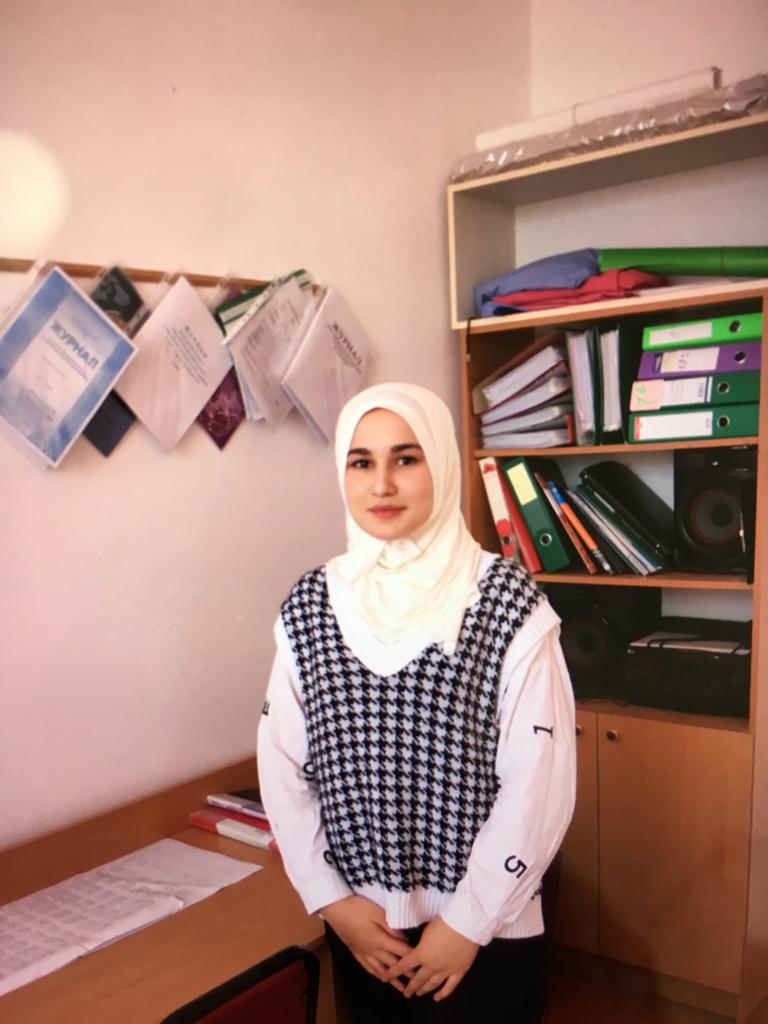 